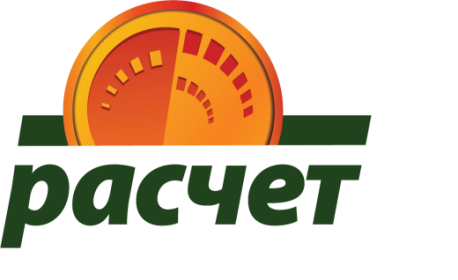 Оплатить путевку в Пансионат  «ЛОДЭ»  Вы можете через систему ”Расчет“ (ЕРИП), в любом удобном для Вас месте, в удобное для Вас время.  Перед началом  оплаты тура, пожалуйста,   сообщите менеджеру отдела туризма ООО «ЛОДЭ»   каким удобным для Вас способом  Вы бы хотели получить ссылку   на заявку  по  емейл , вайбру  или  скайпу.  Далее,  необходимо  перейти по ссылке   на   платежную   страницу, которая  даст номер заказа в системе Ерип .  Оплатить возможно несколькими способами:   с помощью мобильного банкинга, в удобном для Вас пункте банковского обслуживания, банкомате, инфокиоске, в отделении почты   и т.д. Где находится Пансионат «ЛОДЭ» в дереве услуг ЕРИПДля оплаты в дереве услуг найдите:Система "РАСЧЕТ" ЕРИП => Туризм и отдых => Санатории, оздоровительные лагеря =>Пансионат ЛОДЭ  => Путевки => номер заказа      Если у вас возникли сложности с поиском по дереву услуг, найдите нас по УНП. Наш УНП: 100262226  Инструкция по оплате путевки в Пансионат  "ЛОДЭ " в системе "Расчет" через интернет-банк 1. Зайдите в личный кабинет вашего интернет-банка.

2. Найдите пункт в меню, содержащий название системы «Расчет» (ЕРИП). Из списка выберите пункт «Туризм и отдых»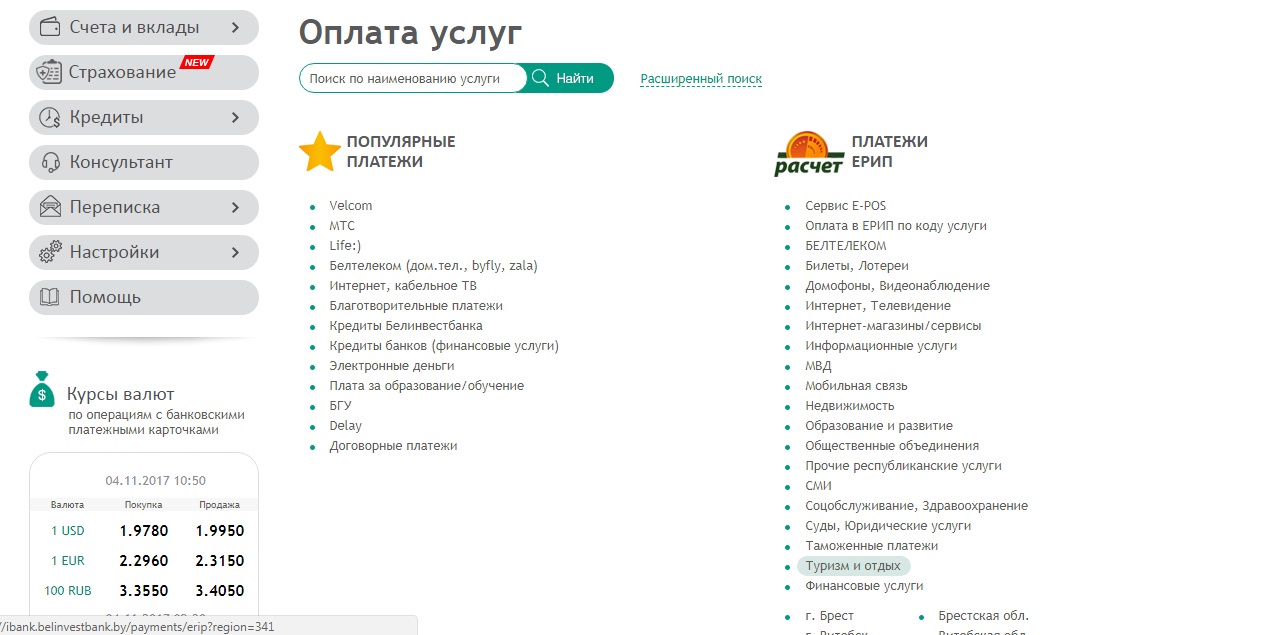 

 3. Следующим шагом будет выбор из списка услуг  "Санатории, оздоровительные лагеря".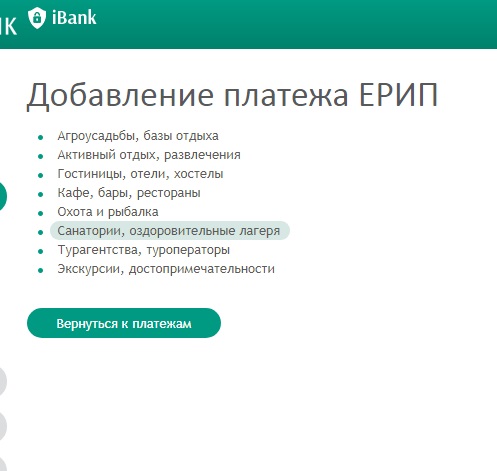 4. В списке санаториев  выбираем "Пансионат ЛОДЭ» .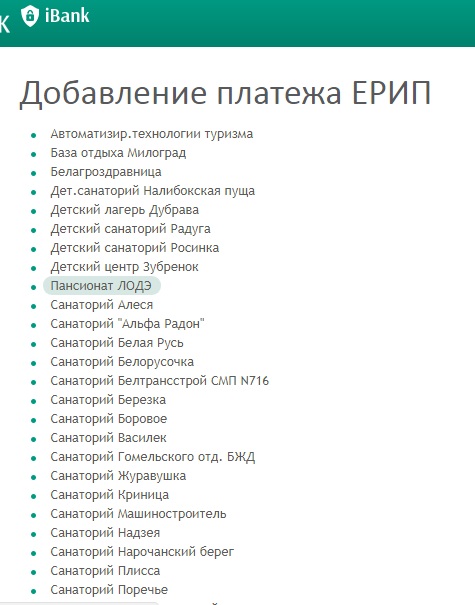 5. Выбираем пункт «Путевки» 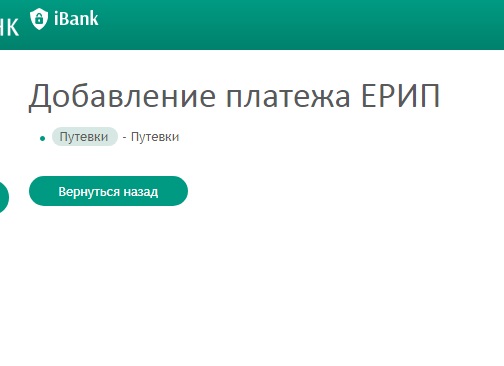 6. В появившемся окне вводим "Номер заказа", который Вам сообщил менеджер.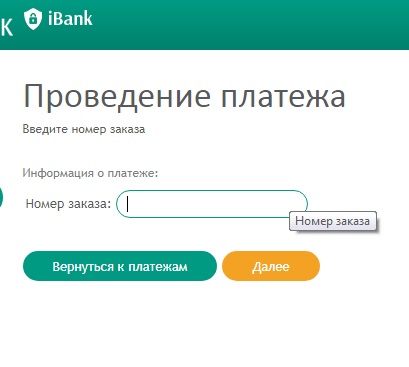 7. Проверяем корректность введения информации и совершаем платеж.Оплата по ЕРИП через кассу банка Обратитесь в кассу любого банка-участника системы ЕРИП и сообщите, что вы хотите оплатить путевку в пансионат «ЛОДЭ»  - через  систему «Расчет».  Вам нужно знать: номер заказа, сумму платежа, фамилию и инициалы заказчика туристических услуг (на кого выписан счет). Оплату можно произвести наличными или банковской карточкой.Изменение условий бронирования и отказ от поездкиБронируя тур онлайн и оплачивая его в системе ЕРИП, Вы соглашаетесь с условиями договора оказания туристических услуг. Любые изменения или отказ от поездки осуществляются в соответствии с заключенным договором. Если Вы приняли решение отказаться от тура или изменить его параметры, Вам необходимо связаться с менеджером ООО "ЛОДЭ" либо отправить письменный запрос на электронную почту нашей компании bron@lodetour.by, указав при этом: номер заказа, паспортные данные заказчика и паспортные данные туристов, причину отказа.При возврате денег, в случае отказа от тура или уменьшения его стоимости, с Вас будут удержаны штрафные санкции в соответствии с фактическими затратами туроператора по исполнению договора (пункт 14 договора оказания туристических услуги).  Возникли вопросы? Пожалуйста, звоните Тел (017) 284-47-01 С удовольствием ответим.  